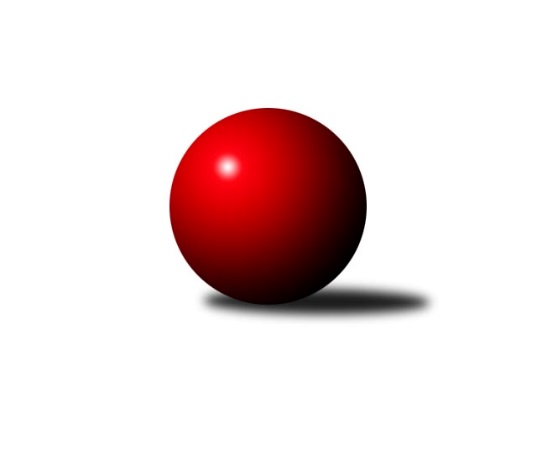 Č.4Ročník 2019/2020	22.10.2019Nejlepšího výkonu v tomto kole: 1729 dosáhlo družstvo: TJ Horní Benešov ˝E˝Meziokresní přebor-Bruntál, Opava 2019/2020Výsledky 4. kolaSouhrnný přehled výsledků:KK Minerva Opava ˝B˝	- KS Moravský Beroun B	8:2	1628:1512		21.10.TJ Opava ˝C˝	- KK Minerva Opava ˝C˝	6:4	1392:1381		21.10.TJ Kovohutě Břidličná ˝B˝	- RSSK OSIR Raciborz	0:10	1517:1567		21.10.TJ Horní Benešov ˝E˝	- TJ Sokol Chvalíkovice ˝B˝	10:0	1729:1459		21.10.TJ Kovohutě Břidličná ˝C˝	- TJ Jiskra Rýmařov ˝C˝	0:10	1516:1598		22.10.Tabulka družstev:	1.	TJ Horní Benešov ˝E˝	4	4	0	0	34 : 6 	 	 1641	8	2.	TJ Jiskra Rýmařov ˝C˝	4	3	0	1	26 : 14 	 	 1634	6	3.	RSSK OSIR Raciborz	3	2	0	1	20 : 10 	 	 1496	4	4.	KK Minerva Opava ˝B˝	4	2	0	2	24 : 16 	 	 1549	4	5.	KS Moravský Beroun B	4	2	0	2	18 : 22 	 	 1525	4	6.	TJ Sokol Chvalíkovice ˝B˝	4	2	0	2	18 : 22 	 	 1486	4	7.	KK Minerva Opava ˝C˝	3	1	0	2	12 : 18 	 	 1422	2	8.	TJ Opava ˝C˝	4	1	0	3	16 : 24 	 	 1415	2	9.	TJ Kovohutě Břidličná ˝B˝	4	1	0	3	12 : 28 	 	 1505	2	10.	TJ Kovohutě Břidličná ˝C˝	4	1	0	3	10 : 30 	 	 1529	2Podrobné výsledky kola:	 KK Minerva Opava ˝B˝	1628	8:2	1512	KS Moravský Beroun B	Zdeněk Štohanzl	 	 205 	 190 		395 	 0:2 	 401 	 	209 	 192		Miroslav Zálešák	Josef Plšek	 	 196 	 219 		415 	 2:0 	 355 	 	174 	 181		Ivana Hajznerová	Karel Vágner	 	 191 	 186 		377 	 2:0 	 362 	 	187 	 175		Daniel Herold	Tomáš Král	 	 221 	 220 		441 	 2:0 	 394 	 	201 	 193		Mária Machalovározhodčí: Nejlepší výkon utkání: 441 - Tomáš Král	 TJ Opava ˝C˝	1392	6:4	1381	KK Minerva Opava ˝C˝	Roman Škrobánek	 	 176 	 160 		336 	 0:2 	 356 	 	171 	 185		Stanislav Troják	Petr Bracek	 	 182 	 177 		359 	 0:2 	 405 	 	186 	 219		Gabriela Beinhauerová	Jolana Rybová	 	 161 	 151 		312 	 2:0 	 300 	 	146 	 154		Jaroslav Pelikán	Vladislav Kobelár	 	 185 	 200 		385 	 2:0 	 320 	 	165 	 155		Matěj Pavlíkrozhodčí: Nejlepší výkon utkání: 405 - Gabriela Beinhauerová	 TJ Kovohutě Břidličná ˝B˝	1517	0:10	1567	RSSK OSIR Raciborz	Anna Dosedělová	 	 213 	 184 		397 	 0:2 	 401 	 	201 	 200		Artur Tokarski	Josef Kočař	 	 179 	 179 		358 	 0:2 	 377 	 	192 	 185		Slawomir Holynski	Jaroslav Zelinka	 	 205 	 175 		380 	 0:2 	 401 	 	194 	 207		Mariusz Gierczak	Leoš Řepka	 	 196 	 186 		382 	 0:2 	 388 	 	182 	 206		Krzysztof Wróblewskirozhodčí: Nejlepšího výkonu v tomto utkání: 401 kuželek dosáhli: Artur Tokarski, Mariusz Gierczak	 TJ Horní Benešov ˝E˝	1729	10:0	1459	TJ Sokol Chvalíkovice ˝B˝	Roman Swaczyna	 	 227 	 198 		425 	 2:0 	 373 	 	171 	 202		Daniel Beinhauer	Daniel Duškevič	 	 223 	 211 		434 	 2:0 	 315 	 	138 	 177		Marek Hrbáč	Zdeněk Janák	 	 217 	 220 		437 	 2:0 	 404 	 	208 	 196		Denis Vítek	Petr Dankovič	 	 213 	 220 		433 	 2:0 	 367 	 	174 	 193		Dalibor Krejčiříkrozhodčí: Nejlepší výkon utkání: 437 - Zdeněk Janák	 TJ Kovohutě Břidličná ˝C˝	1516	0:10	1598	TJ Jiskra Rýmařov ˝C˝	Miroslav Smékal	 	 201 	 189 		390 	 0:2 	 417 	 	212 	 205		Pavel Švan	Pavel Veselka	 	 185 	 185 		370 	 0:2 	 398 	 	184 	 214		Pavel Přikryl	Ladislav Stárek	 	 179 	 188 		367 	 0:2 	 377 	 	196 	 181		Miroslav Langer	Jiří Procházka	 	 201 	 188 		389 	 0:2 	 406 	 	185 	 221		Stanislav Lichnovskýrozhodčí: Nejlepší výkon utkání: 417 - Pavel ŠvanPořadí jednotlivců:	jméno hráče	družstvo	celkem	plné	dorážka	chyby	poměr kuž.	Maximum	1.	Jiří Procházka 	TJ Kovohutě Břidličná ˝C˝	431.83	292.0	139.8	5.8	3/3	(488)	2.	Mariusz Gierczak 	RSSK OSIR Raciborz	423.67	290.7	133.0	3.3	3/3	(448)	3.	Petr Dankovič 	TJ Horní Benešov ˝E˝	423.50	293.0	130.5	6.8	2/2	(433)	4.	Zdeněk Janák 	TJ Horní Benešov ˝E˝	420.25	286.3	134.0	5.0	2/2	(446)	5.	Pavel Švan 	TJ Jiskra Rýmařov ˝C˝	413.25	288.0	125.3	7.0	4/4	(452)	6.	Stanislav Lichnovský 	TJ Jiskra Rýmařov ˝C˝	413.00	286.5	126.5	9.5	4/4	(475)	7.	Mária Machalová 	KS Moravský Beroun B	411.33	286.0	125.3	9.7	3/3	(437)	8.	Krzysztof Wróblewski 	RSSK OSIR Raciborz	410.50	285.0	125.5	6.5	2/3	(433)	9.	Daniel Duškevič 	TJ Horní Benešov ˝E˝	408.83	293.2	115.7	8.3	2/2	(448)	10.	Artur Tokarski 	RSSK OSIR Raciborz	407.00	274.0	133.0	6.0	2/3	(413)	11.	Pavel Přikryl 	TJ Jiskra Rýmařov ˝C˝	405.00	285.3	119.8	9.0	4/4	(423)	12.	Anna Dosedělová 	TJ Kovohutě Břidličná ˝B˝	405.00	285.7	119.3	10.7	3/3	(425)	13.	Karel Kratochvíl 	KK Minerva Opava ˝B˝	403.50	285.0	118.5	6.0	2/2	(431)	14.	Miroslav Langer 	TJ Jiskra Rýmařov ˝C˝	402.75	286.0	116.8	10.5	4/4	(442)	15.	Slawomir Holynski 	RSSK OSIR Raciborz	401.50	286.0	115.5	8.5	2/3	(426)	16.	Gabriela Beinhauerová 	KK Minerva Opava ˝C˝	401.33	284.3	117.0	7.7	3/3	(433)	17.	Jaroslav Zelinka 	TJ Kovohutě Břidličná ˝B˝	400.00	281.0	119.0	7.3	3/3	(435)	18.	Miroslav Zálešák 	KS Moravský Beroun B	399.25	275.0	124.3	7.5	2/3	(401)	19.	Roman Swaczyna 	TJ Horní Benešov ˝E˝	397.67	283.7	114.0	10.8	2/2	(436)	20.	Denis Vítek 	TJ Sokol Chvalíkovice ˝B˝	397.50	270.3	127.2	8.7	3/3	(423)	21.	Jiří Machala 	KS Moravský Beroun B	397.00	287.5	109.5	11.5	2/3	(426)	22.	Josef Plšek 	KK Minerva Opava ˝B˝	392.83	281.8	111.0	9.0	2/2	(415)	23.	Daniel Herold 	KS Moravský Beroun B	390.67	271.7	119.0	11.0	3/3	(411)	24.	Vladislav Kobelár 	TJ Opava ˝C˝	387.67	266.0	121.7	8.5	3/3	(412)	25.	Zuzana Šafránková 	KK Minerva Opava ˝C˝	386.50	277.5	109.0	7.5	2/3	(430)	26.	Daniel Beinhauer 	TJ Sokol Chvalíkovice ˝B˝	383.83	271.0	112.8	9.0	3/3	(401)	27.	Dalibor Krejčiřík 	TJ Sokol Chvalíkovice ˝B˝	379.00	281.0	98.0	12.7	3/3	(398)	28.	Pavel Veselka 	TJ Kovohutě Břidličná ˝C˝	375.50	273.5	102.0	12.3	3/3	(409)	29.	Renáta Smijová 	KK Minerva Opava ˝B˝	375.25	261.8	113.5	7.8	2/2	(428)	30.	Miroslav Smékal 	TJ Kovohutě Břidličná ˝C˝	372.33	263.7	108.7	9.3	3/3	(394)	31.	Ladislav Stárek 	TJ Kovohutě Břidličná ˝C˝	368.33	276.3	92.0	12.3	3/3	(378)	32.	Karel Vágner 	KK Minerva Opava ˝B˝	365.50	279.0	86.5	8.5	2/2	(377)	33.	Ivana Hajznerová 	KS Moravský Beroun B	358.50	269.5	89.0	20.0	2/3	(362)	34.	Josef Kočař 	TJ Kovohutě Břidličná ˝B˝	356.83	269.0	87.8	13.5	3/3	(383)	35.	Matěj Pavlík 	KK Minerva Opava ˝C˝	348.00	263.0	85.0	17.5	2/3	(376)	36.	Roman Škrobánek 	TJ Opava ˝C˝	346.00	261.0	85.0	18.0	3/3	(372)	37.	Jolana Rybová 	TJ Opava ˝C˝	342.50	253.7	88.8	14.3	3/3	(374)	38.	Petr Bracek 	TJ Opava ˝C˝	342.33	249.0	93.3	11.7	3/3	(359)	39.	Luděk Häusler 	TJ Kovohutě Břidličná ˝B˝	329.50	234.0	95.5	18.0	2/3	(341)	40.	Stanislav Troják 	KK Minerva Opava ˝C˝	325.00	242.5	82.5	24.5	2/3	(356)	41.	Hana Zálešáková 	KS Moravský Beroun B	324.00	251.0	73.0	25.5	2/3	(356)	42.	Marek Hrbáč 	TJ Sokol Chvalíkovice ˝B˝	321.00	228.0	93.0	16.3	3/3	(348)	43.	Jaroslav Pelikán 	KK Minerva Opava ˝C˝	293.50	223.0	70.5	23.0	2/3	(300)		Tomáš Král 	KK Minerva Opava ˝B˝	439.50	288.0	151.5	2.0	1/2	(441)		David Beinhauer 	TJ Sokol Chvalíkovice ˝B˝	423.00	276.0	147.0	3.0	1/3	(423)		Miroslav Janalík 	KS Moravský Beroun B	412.00	279.0	133.0	6.0	1/3	(412)		Cesary Koczorski 	RSSK OSIR Raciborz	412.00	308.0	104.0	14.0	1/3	(412)		Zdeněk Štohanzl 	KK Minerva Opava ˝B˝	411.00	284.0	127.0	6.0	1/2	(427)		Leoš Řepka 	TJ Kovohutě Břidličná ˝B˝	393.00	274.5	118.5	3.5	1/3	(404)		Miroslav Petřek  st.	TJ Horní Benešov ˝E˝	388.00	283.0	105.0	18.0	1/2	(388)		Ivo Mrhal 	TJ Kovohutě Břidličná ˝C˝	368.00	247.0	121.0	9.0	1/3	(368)		Ryszard Grygiel 	RSSK OSIR Raciborz	368.00	261.0	107.0	8.0	1/3	(368)		Pavel Jašek 	TJ Opava ˝C˝	339.00	233.0	106.0	11.0	1/3	(339)		Jan Hroch 	TJ Kovohutě Břidličná ˝C˝	273.00	221.0	52.0	28.0	1/3	(273)Sportovně technické informace:Starty náhradníků:registrační číslo	jméno a příjmení 	datum startu 	družstvo	číslo startu
Hráči dopsaní na soupisku:registrační číslo	jméno a příjmení 	datum startu 	družstvo	Program dalšího kola:5. kolo3.11.2019	ne	10:00	RSSK OSIR Raciborz - KK Minerva Opava ˝C˝ (dohrávka z 1. kola)	4.11.2019	po	17:00	KS Moravský Beroun B - TJ Horní Benešov ˝E˝	4.11.2019	po	17:00	TJ Sokol Chvalíkovice ˝B˝ - TJ Kovohutě Břidličná ˝C˝	4.11.2019	po	18:00	RSSK OSIR Raciborz - KK Minerva Opava ˝B˝	4.11.2019	po	18:00	KK Minerva Opava ˝C˝ - TJ Kovohutě Břidličná ˝B˝	Nejlepší šestka kola - absolutněNejlepší šestka kola - absolutněNejlepší šestka kola - absolutněNejlepší šestka kola - absolutněNejlepší šestka kola - dle průměru kuželenNejlepší šestka kola - dle průměru kuželenNejlepší šestka kola - dle průměru kuželenNejlepší šestka kola - dle průměru kuželenNejlepší šestka kola - dle průměru kuželenPočetJménoNázev týmuVýkonPočetJménoNázev týmuPrůměr (%)Výkon2xTomáš KrálMinerva B4412xPavel ŠvanRýmařov C112.964172xZdeněk JanákHor.Beneš.E4372xTomáš KrálMinerva B110.494412xDaniel DuškevičHor.Beneš.E4342xStanislav LichnovskýRýmařov C109.984062xPetr DankovičHor.Beneš.E4331xGabriela BeinhauerováMinerva C109.514052xRoman SwaczynaHor.Beneš.E4252xZdeněk JanákHor.Beneš.E108.714372xPavel ŠvanRýmařov C4174xMariusz GierczakRaciborz108.63401